Join our Flash Mob choir perform Live in Bath for a special performanceon Saturday 6th October‘All Welcome’This FUN, uplifting event is celebrating World Mental Health Day (which is 10thOctober) and will be one of many pop-up events happening in central Bath from 6th October and during the following week.There is a rehearsal schedule with several dates and locations.It will be led by music therapist, Judit Solero. We would ask that the minimum is to attend one practice so that we can explain the arrangements and you have got some idea of how the song goes. The basic arrangements are:·         To learn 2 songs -  a medley of ‘With A little Help From My Friends’ (The Beatles) and ‘Lean On Me’ (Bill Withers) with a soloist or two to start us off.·         On the day (6th October), we will be meeting for a final rehearsal and a coffee from 9am onwards in the Milsom Room at Manvers Street Church (BA1 1JW) and then we can head into the centre of town as a group at about 11am.·         Locations for performances are Bond Street (outside GAP), inside Bath Abbey and Southgate, times TBC but we will have finished by 1pm at the latest.·         Song lyrics will be available on the day, no pressure for anyone to fully learn anything.·         There will be T shirts printed with a Lower Your Guard Chorus logo that has been designed for us, available to purchase at a reduced cost if you would like one, otherwise we are just asking that people where a brightly coloured top. Please contact Lee Rawlings if you would like more info on the T shirts l.rawlings@nhs.net ·         There will be a few established musicians and a choir supporting us, so we won’t be all on our own!EVERYONE is welcome to get involved in this project, the more the merrier, you do not have to be musical in any way and our aim is to have as much fun as possible whilst raising awareness. Please promote to anyone you can think of.If you would like any more details, please contact Helen Brian (St. Mungo’s Move On Worker) helen.brian@nhs.net 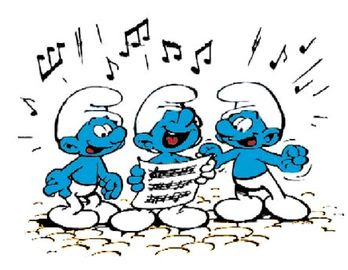 Lower Your Guard Chorus 2018. Rehearsal Schedule.Thursday 20th September 	            10.30am St. Martin’s Hospital, Winter Garden RoomThursday 27th September      	10.30am - Sycamore Ward, Hillview Lodge.					5.30pm - Mulberry House, Bath.Tuesday 2nd October 	        	12.30 Oak Room, Bath NHS House					3pm – Bath Abbey.Thursday 4th October  		10.30am - Sycamore Ward, Hillview Lodge.                                             	12pm -     Long Room, Hillview Lodge, Bath.Saturday 6th October 		10.00am – Milsom Room, Manvers Street Church, Bath.Please note, you do not have to attend all of these rehearsals, we are just asking that if you would like to sing with us, that you attend one on this schedule so you have idea of how the song goes. Thanks Venue PostcodesHillview Lodge 		BA1 3NGNHS House 			BA1 3QEBath Abbey 			BA1 1LTManvers Street Church 	BA1 1JWMulberry House 		BA1 4AN    St. Martin’s Hospital 	    BA2 5RP